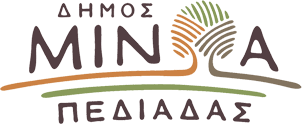 Αρκαλοχώρι, 05/07/2024Προς: ΜΜΕΔΕΛΤΙΟ ΤΥΠΟΥΟ Δήμαρχος Μινώα Πεδιάδας υπέγραψε τη σύμβαση ανάθεσης του κοινόχρηστου χώρου της πλατείας Μεταμόρφωσης και αποκατάστασης του κτιρίου της πρώην Κοινότητας ΑρκαλοχώριουΣτην υπογραφή σύμβασης για την αποκατάσταση του κτιρίου της πρώην Κοινότητας Αρκαλοχωρίου και του κοινόχρηστου χώρου, δίπλα από τον Καθεδρικό ναό της Μεταμόρφωσης του Σωτήρος, συνολικού προϋπολογισμού. 261.405,81€ ευρώ, προχώρησε ο Δήμαρχος Μινώα Πεδιάδας Βασίλης Κεγκέρογλου με χρονοδιάγραμμα περάτωσης των εργασιών τους 8 μήνες από την υπογραφή της σύμβασης.Αντικείμενο του έργου αποτελεί η υλοποίηση εργασιών για την αποκατάσταση του κοινόχρηστου χώρου της πλατείας Μεταμόρφωσης στον οικισμό Αρκαλοχωρίου, καθώς και στην υλοποίηση εργασιών συντήρησης / αποκατάστασης του Δημοτικού Κτιρίου που βρίσκεται επί της πλατείας. Ο χώρος και το κτίριο υπέστησαν ζημιές ως συνέπεια του ισχυρού σεισμού της 27η Σεπτεμβρίου 2021. Οι βασικοί στόχοι της μελέτης είναι η ανακαίνιση του δημοτικού κτηρίου ώστε να αποτελέσει πόλο έλξης του οικισμού με ποικίλες χρήσεις.Προτείνονται χρήσεις όπως:-εκθεσιακός χώρος με εκμετάλλευση των τυφλών τοίχων για προβολές και εκθέσεις και της αυλής για υπαίθρια εκτόνωση μια έκθεσης.-αίθουσα πολλαπλών χρήσεων για συνεδριάσεις ή επιμορφώσεις ή και ακόμα για τη φιλοξενία επίσημων εκδηλώσεων με αξιοποίηση και της περίκλειστης αυλής του. Θα μπορούσε να φιλοξενεί ακόμα και πολιτικούς γάμους ή και δομές εξυπηρέτησης πολιτών.2. Η αρμονική συνύπαρξη και σύνδεση της πλατείας με τα πεζοδρόμια κίνησης και τον υπαίθριο χώρο του δημοτικού κτηρίου, ώστε αυτά να αποτελέσουν έναν χώρο ζωντανό με ενιαία αισθητική και προσβασιμότητα χωρίς περιττούς αναβαθμού και εμπόδια κίνησης.3. Η αναβάθμιση του μικροκλίματος της περιοχής με την αύξηση πρασίνου.4. Η αναβάθμιση του νυχτερινού φωτισμού και η προσθήκη νέου αστικού εξοπλισμού.5. Η ανάδειξη των δύο μνημείων της πλατείας και η ενσωμάτωσή τους στο νέο χώρο.Το έργο χρηματοδοτείται από πιστώσεις του Π.Δ.Ε. Όπως δήλωσε ο Δήμαρχος Μινώα Πεδιάδας Βασίλης Κεγκέρογλου: "Η μελέτη ανάπλασης σκοπεύει στην πλήρη αναμόρφωση της περιοχής, με σκοπό να αλλάξει ριζικά τη συνολική εικόνα και λειτουργία του χώρου ο οποίος θα αποτελέσει κέντρο την κοινωνικής ζωής του Δήμου. Είμαστε πολύ χαρούμενοι που υπογράψαμε αυτή τη σύμβαση που στοχεύει στη βελτίωση της ποιότητας ζωής των κατοίκων, μέσω της αναβάθμισης ενός δημόσιου- κοινόχρηστου χώρου και ελπίζουμε σε σύντομο χρόνο να υπογράψουμε και τη σύμβαση για τη συνολική ανάπλαση της ευρύτερης περιοχής». 